101學年度第2學期「高中部英語歌唱比賽」活動報導（102.05.01）101學年度第2學期「高中部英語歌唱比賽」活動報導（102.05.01）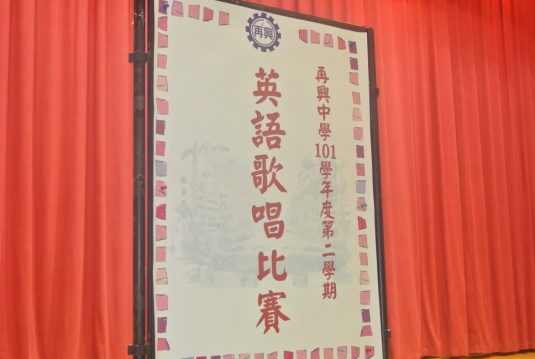 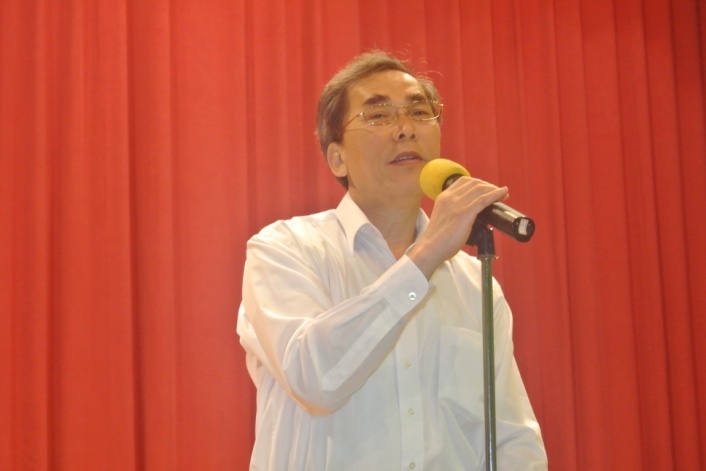 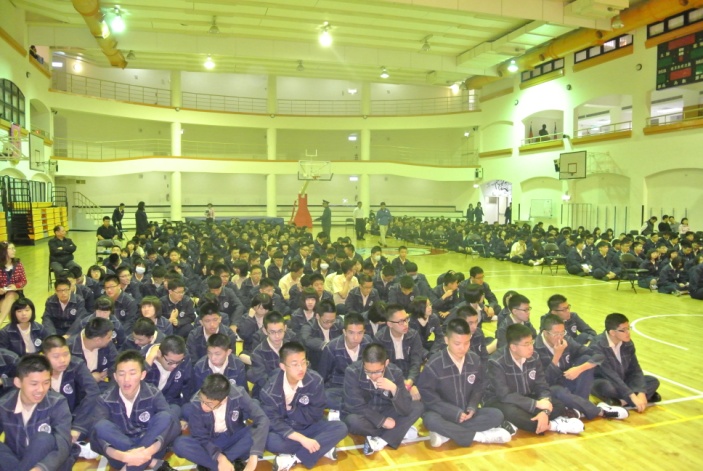 說明： 101-2高中部英語歌唱比賽--校長致詞說明：高中部學生齊聚一堂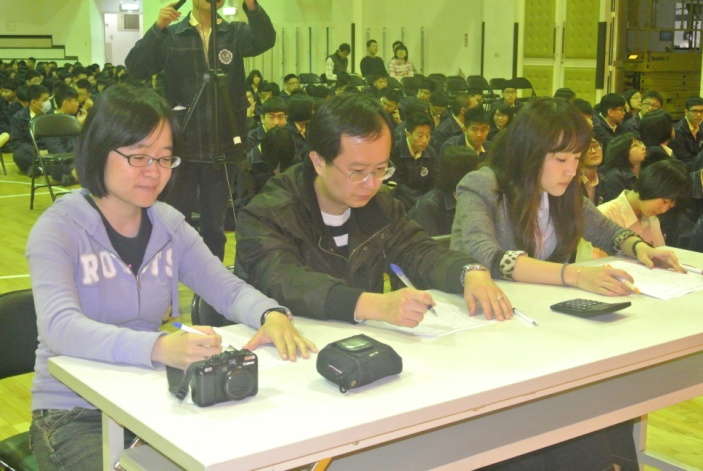 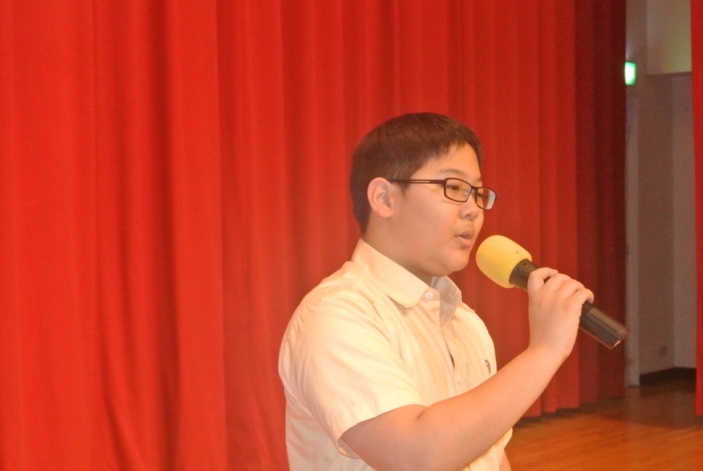 說明：評審老師-左起蔡維欣老師、程本堯老師、劉姵希老師說明： 《編號1》一勇 項子齊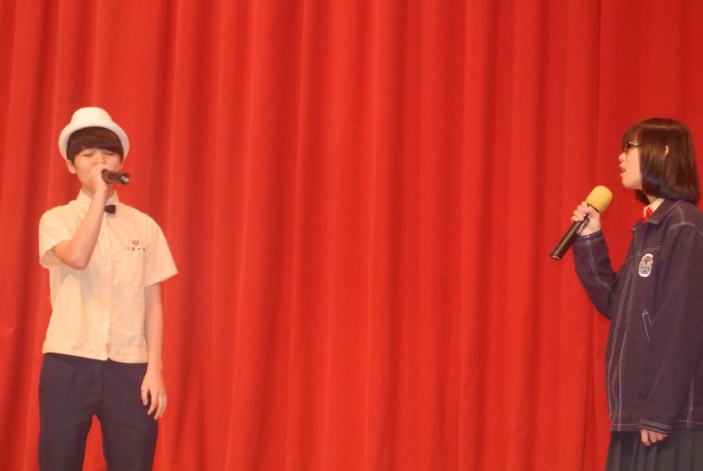 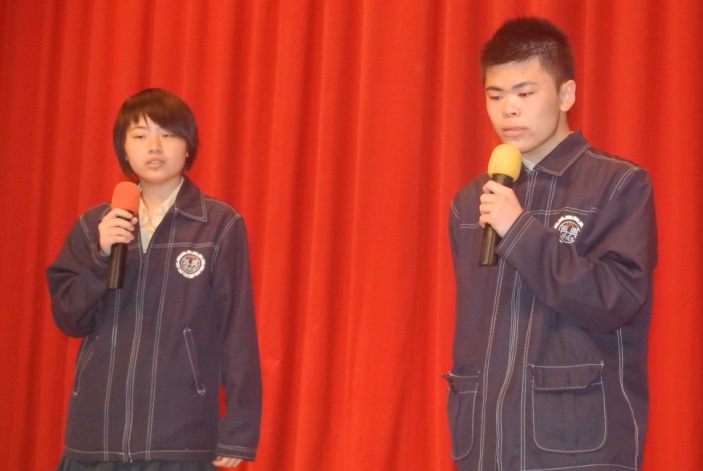 說明：《編號2》二智 鄭伊婷、黃若甯說明：《編號3》一仁 張弘易、簡愉庭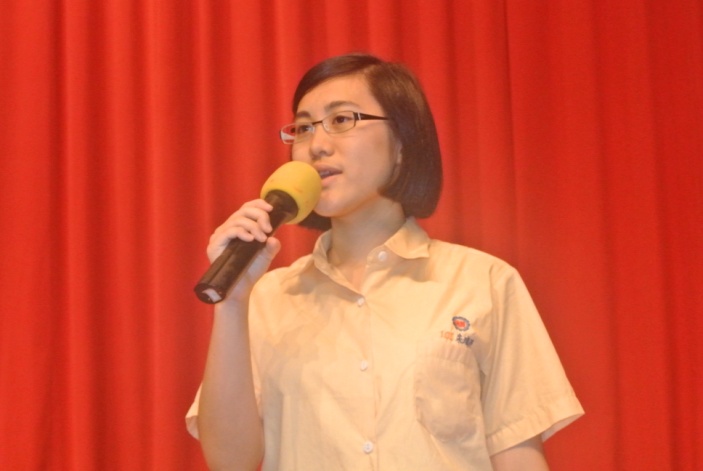 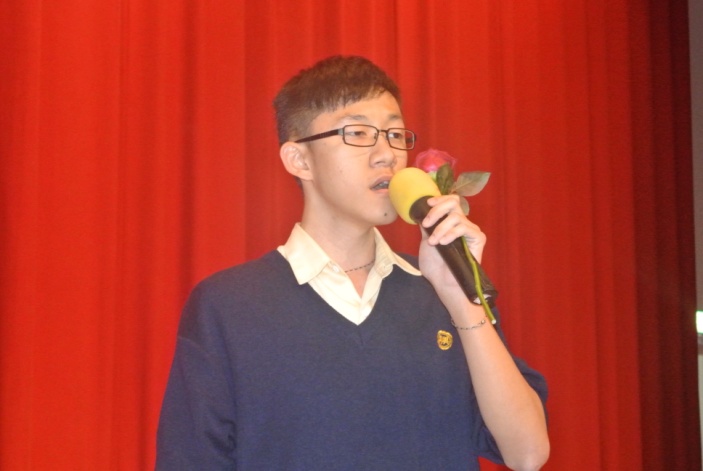 說明：《編號4》一勤 朱瑋婷說明：《編號5》二勇 宋維仁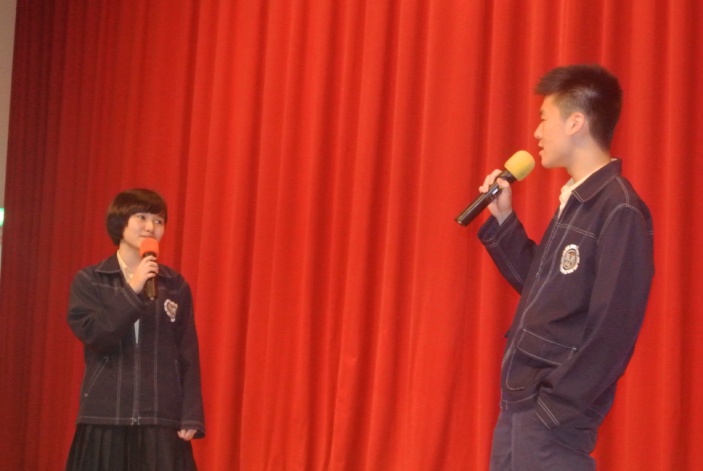 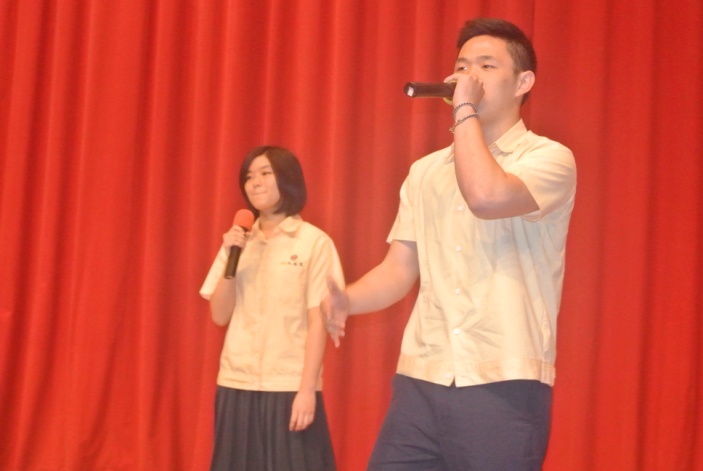 說明：《編號6》一誠 廖翊庭、許睿軒說明：《編號7》二仁 吳庭慧、許膺堯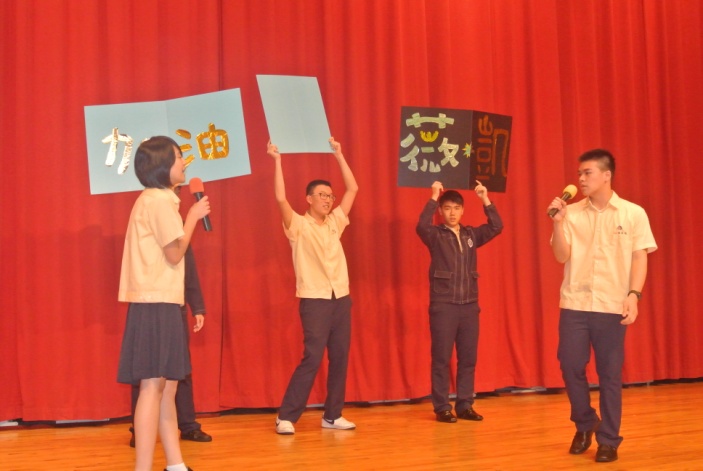 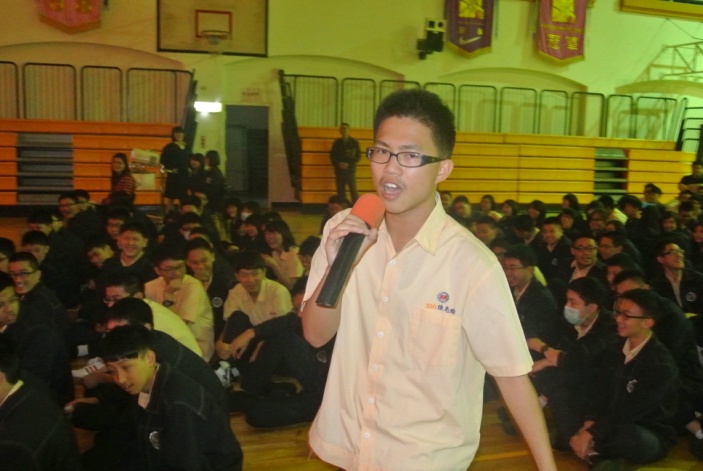 說明：《編號8》一智 谷若薇、馮彥凱說明：《編號9》二誠 陳亮瑜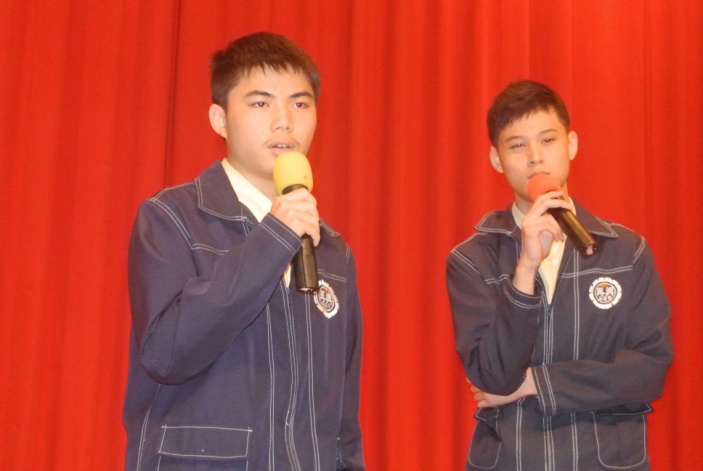 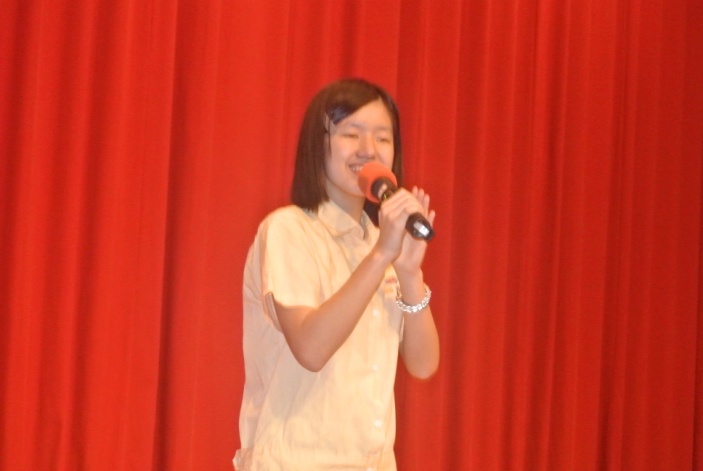 說明：《編號10》二愛 李宗桓、陳英宇說明：《編號11》二勤 孫瑜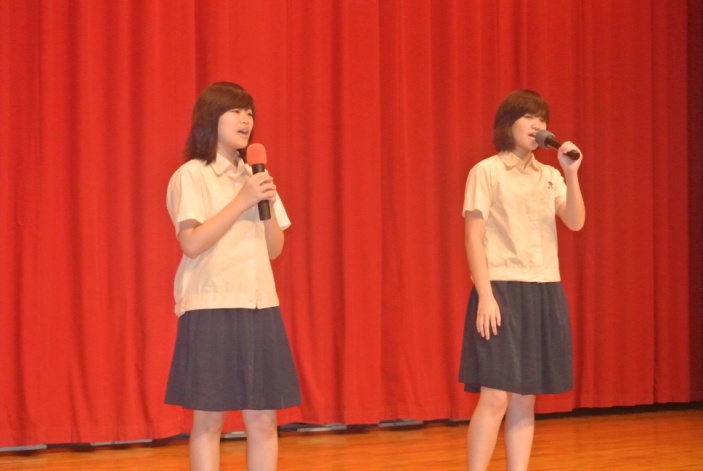 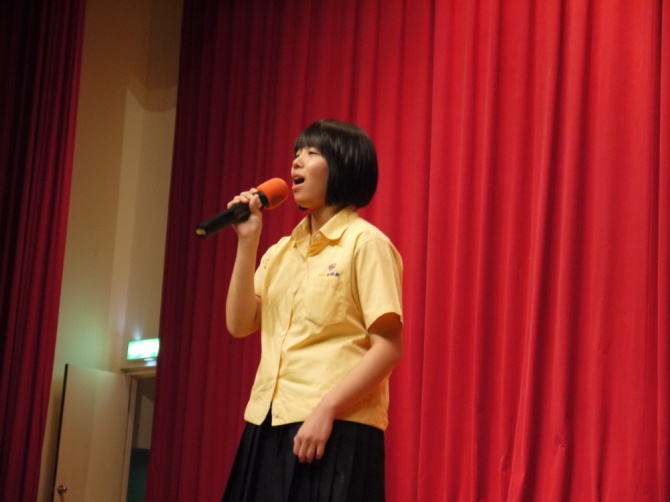 說明：《編號12》一和 吳佳恩、周湘蘋說明：《編號13》一愛 賴懿軒